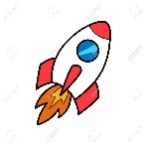 Rocket Spellings Week beginning 1st Februarysee,sea,son,sun,blew,blue,knight,night,pear,pair